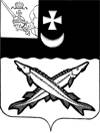 КОНТРОЛЬНО-СЧЕТНАЯ КОМИССИЯ БЕЛОЗЕРСКОГО МУНИЦИПАЛЬНОГО РАЙОНАЗАКЛЮЧЕНИЕфинансово-экономической экспертизы на проект  постановления  администрации Белозерского муниципального района о внесении изменений в постановление администрации района от 29.03.2019 №175 об  утверждении  муниципальной программы «Формирование современной городской среды на территории Белозерского муниципального района на 2019-2022 годы»от 04 февраля 2020 года                        Экспертиза проекта проведена на основании пункта 7 статьи 12 Положения о контрольно-счетной комиссии района, утвержденного решением Представительного Собрания района от 27.02.2008  №50 (с учетом изменений и дополнений), п.8 плана работы контрольно-счетной комиссии на 2020 год.Цель финансово-экономической экспертизы:  определение соответствия положений, изложенных в проекте программы, действующим нормативным правовым актам Российской Федерации, субъекта Российской Федерации и муниципального образования; оценка экономической обоснованности и достоверности объема ресурсного обеспечения программы «Формирование современной городской среды на территории Белозерского муниципального района на 2019-2022 годы», возможности достижения поставленных целей при запланированном объеме средств.Предмет финансово-экономической экспертизы: проект  муниципальной   программы «Формирование современной городской среды на территории Белозерского муниципального района на 2019-2022 годы» (далее - Программа)Правовое обоснование финансово-экономической экспертизы:  Порядок разработки, реализации и оценки эффективности муниципальных программ Белозерского муниципального района (далее – Порядок) и методические указания по разработке и реализации  муниципальной программы (далее – Методические указания),  утвержденные постановлением администрации района от 30.09.2015 № 810. Для проведения мероприятия были представлены следующие материалы:- проект постановления о внесении изменений в муниципальную программу «Формирование современной городской среды на территории Белозерского муниципального района на 2019-2022 годы» (приложения №1 и №2 не представлены);- приложение 12 к постановлению Правительства Вологодской области от 16.12.2019 №1240;- приложение №1 к Соглашению с Департаментом строительства Вологодской области о предоставлении субсидии из областного бюджета от 16.01.2020 №31;- пояснительная запискаПроектом постановления предлагается  в разделе «Объем бюджетных ассигнований программы» паспорта Программы увеличить общий объем финансирования Программы в 2020-2022 годах за счет  средств федерального, областного и районного бюджетов в целом на 823,2 тыс. руб., в том числе:- за счет средств федерального бюджета на 575,1 тыс. руб., из них:2020 год – 189,0 тыс. руб.;2021 год – 189,0 тыс. руб.;2022 год – 197,1 тыс. руб.;- за счет средств областного бюджета на 173,3 тыс. руб. из них:2020 год – 95,7 тыс. руб.;2021 год – 69,4 тыс. руб.;2022 год – 8,2 тыс. руб.;- за счет средств районного бюджета на 74,8 тыс. руб. из них:2020 год – 28,5 тыс. руб.; 2021 год – 25,8 тыс. руб.;2022 год – 20,5 тыс. руб.    В целом объем финансирования  Программы,  согласно представленному проекту постановления  составил 1133,3 тыс.  руб.  2. Приложение 1 «Ресурсное обеспечение реализации муниципальной программы за счет средств районного бюджета» предлагается изложить в новой редакции, уточнив ресурсное обеспечение реализации муниципальной программы за счет средств соответствующих бюджетов.3. Приложение 2 «Ресурсное обеспечение и прогнозная (справочная) оценка расходов бюджета поселений, федерального, областного бюджетов, внебюджетных источников на реализацию целей муниципальной программы «Формирование современной городской среды на территории Белозерского муниципального района на 2019-2022 годы» изложить в новой редакции.             Уточнение объемов финансирования Программы на 2020-2022 годы связано с приведением объемов финансирования мероприятий Программы в соответствие с решением Представительного Собрания района от 28.01.2020 №4 «О внесении изменений в решение Представительного Собрания района от 23.12.2019 №104».         Дополнительно  в контрольно-счетную комиссию представлен проект плана реализации муниципальной программы на 2020 год, что не противоречит п.23 Порядка разработки, реализации и оценки эффективности муниципальных программ Белозерского муниципального района, утвержденного постановлением администрации района от 30.09.2015 №810.Выводы по состоянию вопроса, в отношении которого проводится экспертиза:Проект постановления администрации района о внесении изменений в постановление администрации района от 29.03.2019 №175  об утверждении муниципальной программы «Формирование современной городской среды на территории Белозерского муниципального района на 2019-2022 годы» не противоречит бюджетному законодательству и  рекомендован к принятию с учетом предложения контрольно-счетной комиссии. Предложения:Устранить техническую ошибку в паспорте Программы, заменив цифру 35174,67 руб. на 110012,63 руб. (разница 74837,96 руб.). Аудитор контрольно-счетной комиссииБелозерского муниципального района:                               В.М. Викулова